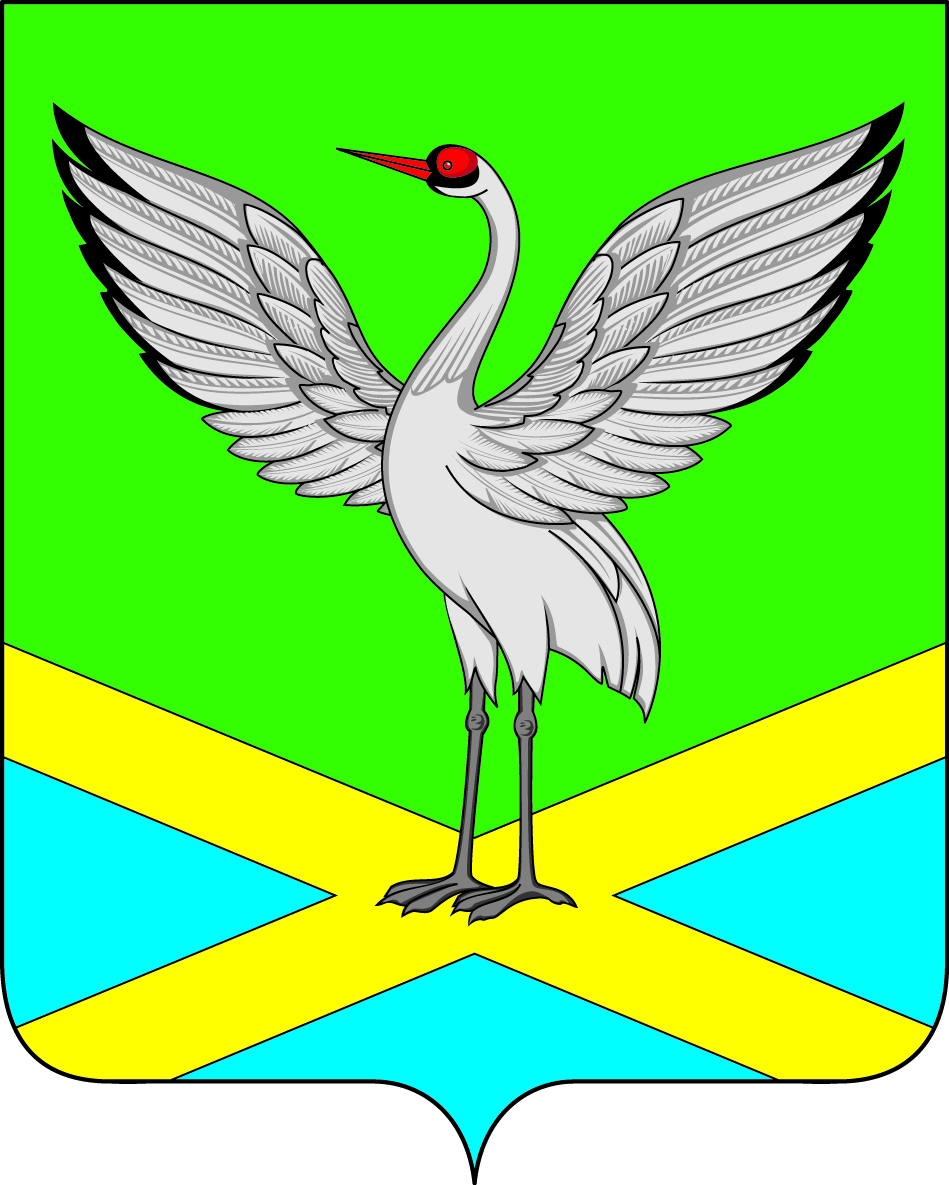 Администрация городского поселения «Забайкальское» муниципального района «Забайкальский районПОСТАНОВЛЕНИЕпгт. Забайкальск«23» апреля 2020 года								№ 94Об утверждении Порядка применения бюджетной классификации Российской Федерации в части расходов, относящиеся к бюджету городского поселения «Забайкальское» муниципального района «Забайкальский район»В соответствии со статьями 9 и 21 Бюджетного кодекса Российской Федерации», Положением «О бюджетном процессе городского поселения «Забайкальское», утвержденного решением Совета городского поселения «Забайкальское» от 24 апреля 2014г № 74, руководствуясь статьей  28 Устава городского поселения «Забайкальское» муниципального района «Забайкальский район» постановляю:1. Утвердить Порядок применения бюджетной классификации Российской Федерации в части расходов, относящиеся к бюджету городского поселения «Забайкальское» муниципального района «Забайкальский район» (приложение 1).2. Настоящее Постановление вступает в силу с момента официального опубликования и применяется к правоотношениям, возникшим с 01 января 2020 года.3. Опубликовать настоящее постановление в официальном вестнике "Вести Забайкальска" и на официальном сайте Администрации  городского поселения  "Забайкальское".4. Контроль за исполнением настоящего постановления возложить на Заместителя начальника отдела по финансовым имущественным вопросам и социально-экономическому развитию. Глава городского поселения «Забайкальское»                                              О. Г. Ермолин                                                           Приложение № 1к Постановлению Администрациигородского поселения «Забайкальское»от 23 апреля 2020 года № 94Положениео порядке применения бюджетной классификациирасходов бюджета городского поселения «Забайкальское» Настоящий Порядок разработан в целях обеспечения единства применения бюджетной классификации Российской Федерации при составлении, рассмотрении, утверждении и исполнении местного бюджета и определяет правила формирования и применения кодов бюджетной классификации Российской Федерации, а также их структуру и принципы назначения с учетом общих положений по формированию перечня целевых статей, установленных Приказом Министерства финансов Российской Федерации от 6 июня 2019 года № 85н «О Порядке формирования и применения кодов бюджетной классификации Российской Федерации, их структуре и принципах назначения».Целевые статьи расходов местного бюджета обеспечивают привязку бюджетных ассигнований местного бюджета к муниципальным программам городского поселения «Забайкальское» (далее – муниципальные программы городского поселения), не включенным в муниципальные программы городского поселения  расходы (далее – непрограммная деятельность) органов местного самоуправления.Код целевой статьи расходов местного бюджета  (далее – целевая статья) состоит из 10 знаков и составляет 8 – 17 разряды двадцатизначного кода классификации расходов местного бюджета городского поселения (см. таблицу 1);знаки с 1 по 2 десятизначного кода целевой статьи (8 – 9 разряды кода классификации расходов бюджетов) предназначены для кодировки муниципальных программ городского поселения и непрограммной деятельности;знак 3 десятизначного кода целевой статьи (10 разряд кода классификации расходов бюджетов) предназначен для кодировки подпрограмм муниципальных программ городского поселения и непрограммной деятельности; знаки с 4 по 5 десятизначного кода целевой статьи (11 – 12 разряды кода классификации расходов бюджетов) предназначены для кодировки основных мероприятий в рамках подпрограмм муниципальных программ городского поселения,  непрограммной деятельности;знаки с 6 по 10 десятичного кода целевой статьи (13 – 17 разряды кода классификации расходов бюджетов) конкретизируют (при необходимости)  направления расходования средств в рамках мероприятий.Целевым статьям местного бюджета присваиваются уникальные коды, сформированные с применением буквенно-цифрового ряда: 0, 1, 2, 3, 4, 5, 6, 7, 8, 9, А, Б, В, Г, Д, Е, Ж, И, К, Л, М, Н, О, П, Р, С, Т, У, Ф, Ц, Ч, Ш, Щ, Э, Ю, Я, D, F, G, I, J, L, N, Q, R, S, U, V, W, Y, Z.Таблица 1Наименования целевых статей характеризуют направление бюджетных ассигнований на реализацию:- муниципальных программ городского поселения, непрограммной деятельности органов местного самоуправления;- подпрограмм муниципальных программ городского поселения и непрограммной деятельности органов местного самоуправления;- основных мероприятий подпрограмм муниципальных программ городского поселения;- направлений расходов.Перечень кодов главных распорядителей средств бюджета городского поселения «Забайкальское» приведен в приложении 1 к настоящему Порядку. Порядок детализации кодов расходов бюджетной классификации Российской Федерации, относящиеся к расходам бюджета городского поселения «Забайкальское»  приведен в приложении 2 к настоящему Порядку.                                                                                                                                                    Приложение 1к Положению о порядке применения бюджетной классификации расходов  бюджета городского поселения «Забайкальское»Кодыглавных распорядителей средств местного бюджета Приложение 2к Положению о порядке применения бюджетной классификации расходов  бюджета городского поселения «Забайкальское»Порядокдетализации кодов расходов бюджетной классификации Российской Федерации, относящиеся к расходам бюджета городского поселения «Забайкальское» Целевая статьяЦелевая статьяЦелевая статьяЦелевая статьяЦелевая статьяЦелевая статьяЦелевая статьяЦелевая статьяЦелевая статьяЦелевая статьяПрограммное (непрограммное) направление расходовПрограммное (непрограммное) направление расходовПодпрограмма (направление деятельности)Основное мероприятиеОсновное мероприятиеНаправление расходовНаправление расходовНаправление расходовНаправление расходовНаправление расходов891011121314151617Код главыНаименование182Межрайонная инспекция Федеральной налоговой службы России № 5 по Забайкальскому краю802Администрация городского поселения «Забайкальское»Наименование показателя целевой статьи расходовЦСРНаименование показателя целевой статьи расходовМуниципальная программа «Совершенствование системы управления городского поселения «Забайкальское» на 2018-2020 годы»000 00 96901Обеспечение деятельности финансовых, налоговых и таможенных органов и органов финансового (финансово-бюджетного) надзора000 00 20400Проведение выборов и референдумов000 00 02003Мобилизационная и вневойсковая подготовка000 00 51180Муниципальная программа «Предупреждение и ликвидация последствий чрезвычайных ситуаций природного и техногенного характера, проявлений экстремизма и терроризма, реализация мер пожарной безопасности, безопасности на водных объектах и совершенствование гражданской обороны на 2018-2020 годы»000 00 96902Национальная безопасность и правоохранительная деятельность770 00 00704Мероприятие «Предупреждение и ликвидация последствий чрезвычайных ситуаций природного и техногенного характера, проявлений экстремизма и терроризма, реализация мер пожарной безопасности, безопасности на водных объектах и совершенствование гражданской обороны000 00 96902Муниципальная программа «Управление жизнеобеспечения городского поселения «Забайкальское» на 2018-2020 годы»000 00 97002Национальная экономика «Реализация мероприятий плана социального развития центров экономического роста Забайкальского края»000 00 5505ММуниципальная программа «Развитие архитектуры, градостроительной деятельности и управление земельными ресурсами на территории городского поселения «Забайкальское» на 2018-2020 годы»000 00 96903Капитальный ремонт муниципального жилищного фонда000 00 35002Муниципальная  программа «Управление жизнеобеспечения городского поселения «Забайкальское» на 2018-2020 годы000 00 97000Подпрограмма «Жилищно- коммунальное хозяйство(2018-2020 годы)»000 00 97001Коммунальное хозяйство «Модернизация объектов теплоэнергетики и капитальный ремонт объектов коммунальной инфраструктуры»000 00 S4905Подпрограмма «Благоустройство территории городского поселения «Забайкальское»000 00 97002Подпрограмма «Формирование комфортной городской среды на 2018 год»000 00 97003Мероприятие «Охрана окружающей среды» на 2012-2020 годы000 00 S7264Муниципальная программа «Развитие культуры в городском поселении «Забайкальское»000 00 97100Подпрограмма «МУК «Дом культуры- организатор общегородских культурно- зрелищных мероприятий»000 00 97101Подпрограмма «Развитие МУК «ЦБС» как современного коммуникационного центра культуры»000 00 97102Социальная политика «Социальное обеспечение и иные выплаты населению»000 00 49101Муниципальная программа «Адресная социальная поддержка малоимущих граждан и малоимущих семей городского поселения «Забайкальское», оказавшихся в трудной жизненной ситуации на 2017-2020годы»000 00 97201Муниципальная программа «Молодежь городского поселения «Забайкальское»	000 00 97202000 00 97202Муниципальная программа «Доступная среда городского поселения «Забайкальское»000 00 97203Муниципальная программа «Развитие физической культуры и массового спорта в городском поселении «Забайкальское»000 00 96904